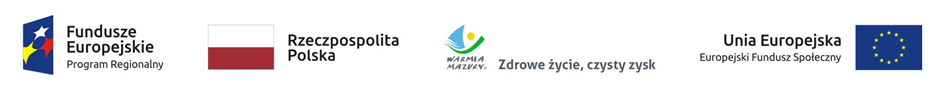 Zmiany w realizacji zajęć projektu – czerwiec 2019Projekt pod nazwą: Rozwój kompetencji kluczowych w Szkole Podstawowej w Wilczkowie, o nr RPWM.02.02.01-28-0086/17 jest współfinansowany ze środków Unii Europejskiej w ramach Europejskiego Funduszu Społecznego.Jednostka realizująca projekt: Szkoła Podstawowa w Wilczkowie.Zmiany w realizacji zajęć projektuProjekt pod nazwą: Rozwój kompetencji kluczowych w Szkole Podstawowej w Wilczkowie, o nr RPWM.02.02.01-28-0086/17 jest współfinansowany ze środków Unii Europejskiej w ramach Europejskiego Funduszu Społecznego.Jednostka realizująca projekt: Szkoła Podstawowa w Wilczkowie.Zajęcia projektowe w/g harmonogramuZajęcia projektowe w/g harmonogramuZajęcia projektowe w/g harmonogramuZajęcia projektowe w/g harmonogramuZajęcia projektowe w/g harmonogramuZajęcia projektowe zrealizowane w innym terminieZajęcia projektowe zrealizowane w innym terminieZajęcia projektowe zrealizowane w innym terminieZajęcia projektowe zrealizowane w innym terminieZajęcia projektowe zrealizowane w innym terminieNazwa zajęćData grupalekcjaGodzinaData grupalekcjaGodzinaEksperyment przyrodniczyA. Tomaszkiewicz15.05.2019V713.10-13.5507.06.2019V713.10-13.55Eksperyment przyrodniczyA. Tomaszkiewicz17.05.2019VI814.05-14.5012.06.2019VI915.00-15.45Eksperyment przyrodniczyA. Tomaszkiewicz19.02.2019V713.10-13.5514.06.2019V713.10-13.55ProgramowanieA.Włodarski15.05.2019IV713.10-13.5505.06.2019IV915.00-15.45ProgramowanieA.Włodarski22.04.2019II713.10-13.5510.06.2019II915.00-15.45ProgramowanieA.Włodarski17.06.2019II713.10-13.553.06.2019II915.00-15.45Zajęcia rozwijające z języka angielskiegoD. Łukasiak-Decyk09.05.2019I612.10-12.5505.05.2019I713.10-13.55Zajęcia rozwijające z języka angielskiegoD. Łukasiak-Decyk09.05.2019II713.10-13.5504.06.2019II915.00-15.45Zajęcia rozwijające z języka angielskiegoD. Łukasiak-Decyk02.05.2019I612.10-12.5512.06.2019I713.10-13.55Zajęcia dydaktyczno-wyrównawcze z j. angielskiegoD. Łukasiak-Decyk07.05.2019II814.05-14.5005.06.2019II915.00-15.45Zajęcia dydaktyczno-wyrównawcze z j. angielskiegoD. Łukasiak-Decyk10.05.2019I713.10-13.5505.06.2019I814.05-14.50Zajęcia dydaktyczno-wyrównawcze z j. angielskiegoD. Łukasiak-Decyk21.05.2019II814.05-14.5012.06.2019II915.00-15.45Eksperyment matematycznyM. Połoniewicz10.05.2019II8 14.05-14.5006.06.2019II814.05-14.50Zajęcia projektowe w/g harmonogramuZajęcia projektowe w/g harmonogramuZajęcia projektowe w/g harmonogramuZajęcia projektowe w/g harmonogramuZajęcia projektowe w/g harmonogramuZajęcia projektowe zrealizowane w innym terminieZajęcia projektowe zrealizowane w innym terminieZajęcia projektowe zrealizowane w innym terminieZajęcia projektowe zrealizowane w innym terminieZajęcia projektowe zrealizowane w innym terminieNazwa zajęćData grupalekcjaGodzinaData grupalekcjaGodzinaRozwijające z j. niemieckiego M. Stokowska03.05.2019I713.10-13.5507.06.2019I814.05-14.50Eksperyment matematycznyA. Góralczyk21.05.2019I612.10-12.5506.06.2019I713.10-13.55Eksperyment matematycznyA. Góralczyk18.06.2019I612.10-12.5504.06.2019I713.10-13.55Zajęcia dydaktyczno-wyrównawcze z matematykiA. Góralczyk22.05.2019I612.10-12.5503.06.2019I713.10-13.55Zajęcia dydaktyczno-wyrównawcze z matematykiA. Góralczyk19.06.2019I612.10-12.5513.06.2019I713.10-13.55Eksperyment przyrodniczyJadwiga Stasiewicz - Kuhn24.04.2019II713.10-13.5512.06.2019II713.10-13.55Doradztwo zawodoweJadwiga Stasiewicz - KuhnDodatkowe zajęcia03.06.2019I915.00-15.45Doradztwo zawodoweJadwiga Stasiewicz - KuhnDodatkowe zajęcia10.06.2019I915.00-15.45